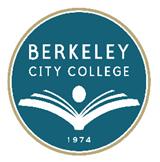 
COLLEGE ROUNDTABLE FOR PLANNING AND BUDGETAGENDAMonday, February 24, 201412:15 pm – 1:20 pmRoom:  451A/BChair:  Debbie Budd, PresidentTime	Topic		Lead(s)12:15 pm	Agenda Review						Debbie
12:15pm – 12:20 pm	Update on Shared Governance Process Map		Debbie
12: 20 pm – 1:20 pm	Living Room Revolution:  The Race Dialogues		Mary Webb	                   (Atrium and Auditorium)NoteAttendees will go to the auditorium immediately after the first topic review1:20 pm	Close	~ Roundtable meetings are open to the college community ~
***********
Above times and/or topics are subject to change***********
Our Mission:  Berkeley City College’s mission is to promote student success, to provide our diverse community with educational opportunities, and to transform lives.Our Vision:  Berkeley City College is a premier, diverse, student-centered learning community, dedicated to academic excellence, collaboration, innovation and transformation.